Планируемые результаты изучения курса географии 5 класса 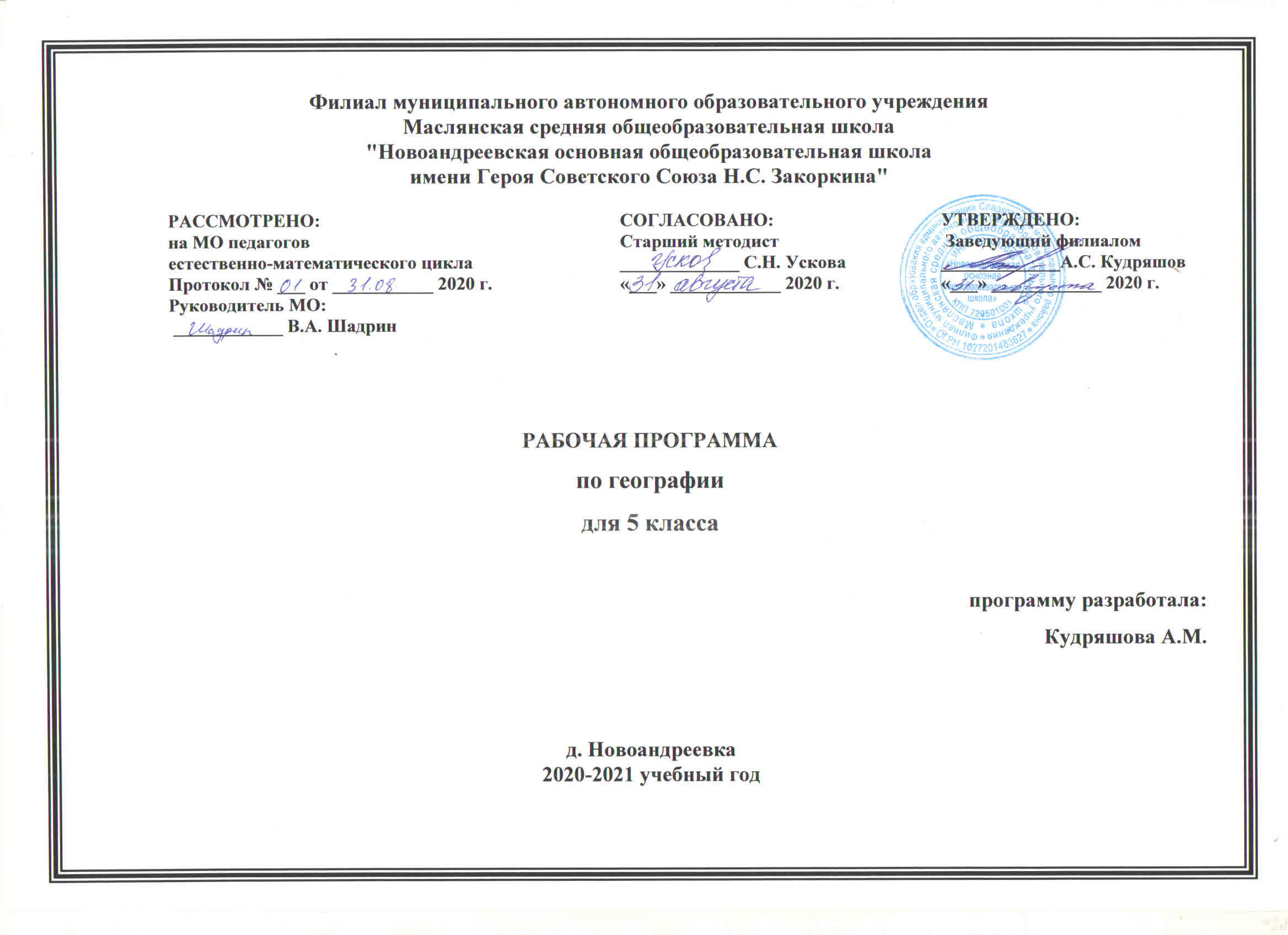 Выпускник научится:выбирать источники географической информации (картографические, статистические, текстовые, видео- и фотоизображения, компьютерные базы данных), адекватные решаемым задачам;ориентироваться в источниках географической информации (картографические, статистические, текстовые, видео- и фотоизображения, компьютерные базы данных): находить и извлекать необходимую информацию; определять и сравнивать качественные и количественные показатели, характеризующие географические объекты, процессы и явления, их положение в пространстве по географическим картам разного содержания и другим источникам; выявлять недостающую, взаимодополняющую и/или противоречивую географическую информацию, представленную в одном или нескольких источниках;представлять в различных формах (в виде карты, таблицы, графика, географического описания) географическую информацию, необходимую для решения учебных и практико-ориентированных задач;использовать различные источники географической информации (картографические, статистические, текстовые, видео- и фотоизображения, компьютерные базы данных) для решения различных учебных и практико-ориентированных задач: выявление географических зависимостей и закономерностей на основе результатов наблюдений, на основе анализа, обобщения и интерпретации географической информации объяснение географических явлений и процессов (их свойств, условий протекания и географических различий); расчет количественных показателей, характеризующих географические объекты, явления и процессы; составление простейших географических прогнозов; принятие решений, основанных на сопоставлении, сравнении и/или оценке географической информации;Выпускник получит возможность научиться:подготавливать сообщения (презентации) о выдающихся путешественниках, о современных исследованиях Земли;ориентироваться на местности: в природе;использовать знания о географических явлениях в повседневной жизни для сохранения здоровья и соблюдения норм экологического поведения в быту и окружающей среде;приводить примеры, показывающие роль географической науки в решении социально-экономических и геоэкологических проблем человечества; примеры практического использования географических знаний в различных областях деятельности;составлять описание природного комплекса; выдвигать гипотезы о связях и закономерностях событий, процессов, объектов, происходящих в географическойоболочке;Личностные, метапредметные и предметные результаты освоения курса географии 5 класса «Введение в географию»Предметные результаты обученияУчащийся должен уметь:объяснять значение понятий:  «литосфера»,  «горные породы»,  «полезные ископаемые»,  «рельеф»,  «гидросфера»,  «океан»,  «море»,  «атмосфера»,  «погода»,«биосфера»;показывать	по	карте	основные	географические	объекты;	наносить	на	контурную  карту  и  правильно	подписывать	географические	объекты;	объяснятьособенности строения рельефа суши.Метапредметные результаты обученияУчащийся должен уметь: ставить учебную задачу; планировать свою деятельность под руководством учителявыделять главное, существенные признаки понятий; участвовать в совместной деятельности; высказывать суждения, подтверждая их фактами; искать и отбирать информацию в учебных и справочных пособиях, словарях; составлять описания объектов; составлять простой план; работать с текстом и нетекстовыми компонентами; оценивать свою работу и работу одноклассников.Личностные результаты обученияУчащийся должен уметь: создать географический образ территории родного края. Иметь знание основных принципов и правил отношения к природе. Иметь уважительное отношение к окружающим. Уметь вести диалог на основе равноправных отношений и взаимного уважения.Учащийся должен обладать: ответственным отношением к учебе; опытом участия в социально значимом труде; осознанным, уважительным и доброжелательным отношением к другому человеку, его мнению; коммуникативной компетентностью в общении и сотрудничестве со сверстниками в процессе образовательной, общественно-полезной, учебно-исследовательской, творческой деятельности; основами экологической культуры.оценивать характер взаимодействия деятельности человека и компонентов природы в разных географических условиях, с точки зрения концепции устойчивогоразвития - использовать знания о географических явлениях в повседневной жизни для сохранения здоровья и соблюдения норм экологического поведения в быту и окружающей среде; приводить примеры, показывающие роль географической науки в решении социально-экономических и геоэкологических проблем человечества; примерыпрактического использования географических знаний в различных областях деятельности;воспринимать и критически оценивать информацию географического содержания в научно-популярной литературе и средствах массовой информации;создавать письменные тексты и устные сообщения о географических явлениях на основе нескольких источников информации, сопровождать выступление презентацией.2. Содержание курса географии 5 класса «Введение в географию» Географическое образование в основной школе должно обеспечить формирование картографической грамотности, навыков применения географических знаний жизни для объяснения, оценки и прогнозирования разнообразных природных, социально-экономических и экологических процессов и явлений, адаптации к условиям окружающей среды и обеспечения безопасности жизнедеятельности. Это позволяет реализовать заложенную в образовательных стандартах метапредметную направленность в обучении географии. Обучающиеся овладеют научными методами решения различных теоретических и практических задач, умениями формулировать гипотезы, конструировать, проводить наблюдения, оценивать и анализировать полученные результаты, сопоставлять их с объективными реалиями жизни.География синтезирует элементы общественно-научного и естественно - научного знания, поэтому содержание учебного предмета «География» насыщенно экологическими, этнографическими, социальными, экономическими аспектами, необходимыми для развития представлений о взаимосвязи естественных и общественных дисциплин, природы и общества в целом.Что изучает география (5 ч)Мир, в котором мы живем. Мир живой и неживой природы. Явления природы. Человек на Земле.Науки о природе. Астрономия. Физика. Химия. География. Биология. Экология.География — наука о Земле. Физическая и социально-экономическая география— два основных раздела географии.Методы географических исследований. Географическое описание. Картографический метод. Сравнительно-географический метод. Аэрокосмический метод. Статистическийметод.Как люди открывали Землю (5 ч)Географические открытия древности и Средневековья. Плавания финикийцев. Великие географы древности. Географические открытия Средневековья.Важнейшие географические открытия. Открытие Америки. Первое кругосветное путешествие. Открытие Австралии. Открытие Антарктиды.Открытия русских путешественников. Открытие и освоение Севера новгородцами и поморами. «Хождение за три моря». Освоение Сибири.Практические работы № 1, 2.Земля во Вселенной (9 ч)Как древние люди представляли себе Вселенную.Что такое Вселенная? Представления древних народов о Вселенной. Представления древнегреческих ученых о Вселенной. Система мира по Птолемею.Изучение Вселенной: от Коперника до наших дней. Система мира по Николаю Копернику. Представления о Вселенной Джордано Бруно. Изучение Вселенной Галилео Галилеем. Современные представления о строении Вселенной.Соседи Солнца. Планеты земной группы. Меркурий. Венера. Земля. Марс.Планеты-гиганты и маленький Плутон. Юпитер. Сатурн. Уран и Нептун. Плутон.Астероиды. Кометы. Метеоры. Метеориты.Мир звезд. Солнце. Многообразие звезд. Созвездия.Уникальная планета — Земля. Земля— планета жизни: благоприятная температура, наличие воды и воздуха, почвы.Современные исследования космоса. Вклад отечественных ученых К. Э. Циолковского, С. П. Королева в развитие космонавтики. Первый космонавт Земли— Ю. А. Гагарин.Виды изображений поверхности Земли (4 ч)Стороны горизонта. Горизонт. Стороны горизонта. Ориентирование.Ориентирование. Компас. Ориентирование по Солнцу.Ориентирование по звездам. Ориентирование по местным признакам.План местности и географическая карта. Изображение земной поверхности в древности. План местности. Географическая карта.Практические работы № 3, 4Природа Земли (11 ч)Как возникла Земля. Гипотезы Ж. Бюффона, И. Канта, П. Лапласа, Дж. Джинса, О.Ю. Шмидта. Современные представления о возникновении Солнца и планет.Внутреннее строение Земли. Что у Земли внутри? Горные породы и минералы. Движение земной коры.Землетрясения и вулканы. Землетрясения. Вулканы. В царстве беспокойной земли и огнедышащих гор.Путешествие по материкам. Евразия. Африка. Северная Америка. Южная Америка. Австралия. Антарктида. Острова.Вода на Земле. Состав гидросферы. Мировой океан. Воды суши. Вода в атмосфере.Воздушная одежда Земли. Состав атмосферы. Движение воздуха. Облака. Явления в атмосфере. Погода. Климат. Беспокойная атмосфера.Живая оболочка Земли. Понятие о биосфере. Жизнь на Земле.Почва — особое природное тело. Почва, ее состав и свойства. Образование почвы. Значение почвы.Человек и природа. Воздействие человека на природу. Как сберечь природу?3.Тематическое планирование с указанием количества часов на освоение каждой темыкурса географии 5 класса Приложение к рабочей программеКалендарно - тематическое планирование №ТемаКоличество часов1«Что изучает география»52«Как люди открывали мир»53«Земля во Вселенной»94«Виды изображений поверхности Земля»45«Природа Земли»11Итого 34№Тема урока/ ИнтеграцияТип урока/Региональный компонентСодержание урокаСодержание урокаВид деятельности учащихсяПланируемые результатыПланируемые результатыПланируемые результатыПланируемые результатыДата№Тема урока/ ИнтеграцияТип урока/Региональный компонентСодержание урокаСодержание урокаВид деятельности учащихсяпредметныеметапредметныеметапредметныеличностныеДата«Что изучает география» - 5 часов«Что изучает география» - 5 часов«Что изучает география» - 5 часов«Что изучает география» - 5 часов«Что изучает география» - 5 часов«Что изучает география» - 5 часов«Что изучает география» - 5 часов«Что изучает география» - 5 часов«Что изучает география» - 5 часов«Что изучает география» - 5 часов«Что изучает география» - 5 часов1Мир,  в котором мы живемУрок изучения новогоМир живой и неживой природы.Явления природы. Человек на ЗемлеМир живой и неживой природы.Явления природы. Человек на ЗемлеЗнакомство с учебником. Изучениеи анализ иллюстрацийВыявлять и знать объекты живой и неживой природы, их отличительные признаки.Выявлять и знать объекты живой и неживой природы, их отличительные признаки.Выявлять и знать объекты живой и неживой природы, их отличительные признаки.Учебно-познавательный интерес к географии.2Науки о природеУрок изучения новогоАстрономия. Физика. Химия. География. Биология. ЭкологияАстрономия. Физика. Химия. География. Биология. ЭкологияФормирование приемов работы с учебником и электронным приложениемВыявлять и знать объекты изучения естественных наук, в том числе географии.Знать основные правила работы в кабинете географии.Умение работать с текстом, выделять в нем главное.Умение работать с текстом, выделять в нем главное.Учебно-познавательный интерес к географии.3География-наука о ЗемлеУрок изучения новогоФизическая и социально-экономическая география— два основных разделагеографииФизическая и социально-экономическая география— два основных разделагеографииРабота с учебником и электроннымприложением, знакомство с                        презентациейУчебно-познавательный интерес к географии.Учебно-познавательный интерес к географииУчебно-познавательный интерес к географииСоставление схемы географических наук4Методы географических исследованийКомбинированныйУрок/Методы изучения родного краяГеографическое описание. Картографический метод. Сравнительно-географический метод. Аэрокосмическийметод. Статистический методГеографическое описание. Картографический метод. Сравнительно-географический метод. Аэрокосмическийметод. Статистический методСоставление простейших географических описаний объектов и явлений живой и неживой природыДавать определение понятию картография.Называть  методы географических исследований Земли.Распознавать отличии методов географических исследований. Выявлять источники географических знаний. Выделять существенные признаки и особенности тематического материала. Знать правила работы с контрольно-измерительными материалами по географии.Слуховое восприятие текстов. Умение работать с различными источниками информации.Слуховое восприятие текстов. Умение работать с различными источниками информации.1.Составление описания учебного кабинета географии.2.Составление перечня источников географической информации, используемых на уроках.3.Организация наблюдений за погодой. 4.Решение тестовых заданий.5Обобщение знаний по разделу «Что изучает географияОбобщающий урокОбобщение и практическая отработказнаний и умений по разделу «Чтоизучает география»Обобщение и практическая отработказнаний и умений по разделу «Чтоизучает география»Выполнение заданий учителя. Работас учебником, атласомВыполнение заданий учителя. Работас учебником, атласом.Понимание значимости разных наук, изучающих природу.Понимание значимости разных наук, изучающих природу.Решение тестовых заданий.«Как люди открывали мир» - 5 часов«Как люди открывали мир» - 5 часов«Как люди открывали мир» - 5 часов«Как люди открывали мир» - 5 часов«Как люди открывали мир» - 5 часов«Как люди открывали мир» - 5 часов«Как люди открывали мир» - 5 часов«Как люди открывали мир» - 5 часов«Как люди открывали мир» - 5 часов«Как люди открывали мир» - 5 часов«Как люди открывали мир» - 5 часов6Географические открытия древности и Средневековья/ИСТОРИЯУрок изучения новогоПервооткрыватели Сладковского района.Плавания финикийцев. Великиегеографы древности. Географическиеоткрытия СредневековьяПлавания финикийцев. Великиегеографы древности. Географическиеоткрытия СредневековьяРабота с картой: формирование умения правильно называть и показыватьгеографические объекты, упомянутыев тексте учебникаУмение работать с различными источниками информации, выделять главное в тексте, структурировать учебный материал, готовить сообщения и презентации.Понимание роли путешествий в формировании знаний о Земле.Понимание роли путешествий в формировании знаний о Земле.Обозначение на контурной карте географических объектов, указанных в тексте параграфа.7Важнейшие географические открытия Практическая работа № 1 «Географические открытия древности и Средневековья»Комбинированный урок (урок-путешествие)Открытие Америки. Первое кругосветное путешествие. Открытие                      Австралии. Открытие Антарктиды.Открытие Америки. Первое кругосветное путешествие. Открытие                      Австралии. Открытие Антарктиды.Работа с текстом учебника, контурнойкартой. Анализ презентацииУмение работать с различными источниками информации, выделять главное в тексте, структурировать учебный материал, готовить сообщения и презентации.Понимание роли путешествий в формировании знаний о Земле.Понимание роли путешествий в формировании знаний о Земле.Работа с текстом учебника, контурнойкартой. Анализ презентации.                                8Открытия русских путешественниковУрок изучения нового в игровойформе (урок-путешествие). Открытие и освоение Севера новгородцами и поморами. «Хождение за триморя». Освоение Сибири.Открытие и освоение Севера новгородцами и поморами. «Хождение за триморя». Освоение Сибири.Чтение и анализ карт атласа.                      Самостоятельная подготовка презентации поопережающему заданию «Десять                      великих путешественниковСтавить учебную задачу под руководством  учителя.Планировать свою деятельность под руководством учителя.Выявлять причинно-следственные связи.Определять критерии для сравнения фактов, явлений.Выслушивать и объективно оценивать другого.Уметь вести диалог, вырабатывая общее решение.Понимание роли путешествий в формировании знаний о Земле.Понимание роли путешествий в формировании знаний о Земле.Чтение и анализ карт атласа. Самостоятельная подготовка презентации поопережающему заданию «Десять великих путешественников».9Открытия русских путешественниковПрактическая работа № 2«Важнейшие географические открытия»Урок-практикум.Практическая работа № 2«Важнейшие географические открытия»Практическая работа № 2«Важнейшие географические открытия»Чтение и анализ карт атласа.                      Самостоятельное выполнение работыСтавить учебную задачу под руководством  учителя.Планировать свою деятельность под руководством учителя.Выявлять причинно-следственные связи.Определять критерии для сравнения фактов, явлений.Выслушивать и объективно оценивать другого.Уметь вести диалог, вырабатывая общее решение.Понимание роли путешествий в формировании знаний о Земле.Понимание роли путешествий в формировании знаний о Земле.Чтение и анализ карт атласа. Самостоятельная подготовка презентации поопережающему заданию «Десять великих путешественников».10Обобщение знаний по разделу «Как люди открывали Землю»Обобщающий урокОбобщение и практическая отработказнаний и умений по разделу «Как люди открывали Землю»Обобщение и практическая отработказнаний и умений по разделу «Как люди открывали Землю»Выполнение заданий учителя. Работас учебником, атласомСтавить учебную задачу под руководством  учителя.Планировать свою деятельность под руководством учителя.Выявлять причинно-следственные связи.Определять критерии для сравнения фактов, явлений.Выслушивать и объективно оценивать другого.Уметь вести диалог, вырабатывая общее решение.Понимание роли путешествий в формировании знаний о Земле. Понимание роли и значения географических знаний.Понимание роли путешествий в формировании знаний о Земле. Понимание роли и значения географических знаний.Выполнение заданий учителя. Работас учебником, атласомРешение тестовых заданий.«Земля во Вселенной» - 9 часов«Земля во Вселенной» - 9 часов«Земля во Вселенной» - 9 часов«Земля во Вселенной» - 9 часов«Земля во Вселенной» - 9 часов«Земля во Вселенной» - 9 часов«Земля во Вселенной» - 9 часов«Земля во Вселенной» - 9 часов«Земля во Вселенной» - 9 часов«Земля во Вселенной» - 9 часов«Земля во Вселенной» - 9 часов11Как древние люди представляли себе ВселеннуюУрок изучения новогоЧто такое Вселенная? Представлениядревних народов о Вселенной. Представления древнегреческих ученых оВселенной. Система мира по ПтолемеюЧто такое Вселенная? Представлениядревних народов о Вселенной. Представления древнегреческих ученых оВселенной. Система мира по ПтолемеюРабота в тетради: составление опорного конспекта рассказа и презентацииучителяУмение работать с различными источниками информации, структурировать учебный материал.Осознание значения географии в развитии представлений о форме Земли.Осознание значения географии в развитии представлений о форме Земли.Работа в тетради: составление опорного конспекта рассказа и презентацииучителя.12Изучение Вселенной: от Коперника до наших дней. Система мира по Николаю Копернику.Представления о Вселенной ДжорданоБруно. Комбинированный урокИзучение Вселенной ГалилеоГалилеем. Современные представления о ВселеннойИзучение Вселенной ГалилеоГалилеем. Современные представления о ВселеннойСамостоятельная подготовка сообщения и презентации по теме «Ученые, перевернувшие мир»Умение работать с различными источниками информации, структурировать учебный материал.Осознание значения географии в развитии представлений о форме Земли.Осознание значения географии в развитии представлений о форме Земли.Самостоятельная подготовка сообщения и презентации по теме «Ученые,перевернувшие мир».13Соседи Солнца Урок изучения новогоПланеты земной группы. Меркурий.Венера. Земля. Марс.Планеты земной группы. Меркурий.Венера. Земля. Марс.Работа с текстом и рисунками учебника. Выполнение заданий учителяУмение работать с различными источниками информации, структурировать учебный материал.Осознание значения географии в изучении солнечной системы и значения этих знаний.Осознание значения географии в изучении солнечной системы и значения этих знаний.Работа с текстом и рисунками учебника. Выполнение заданий учителя.14Планеты-гигантыи маленькийПлутонКомбинированный урокЮпитер. Сатурн. Уран и Нептун.ПлутонЮпитер. Сатурн. Уран и Нептун.ПлутонСоставление характеристики планет гигантов по плану. Анализ иллюстраций учебника и дискаУмение сравнивать различные объекты, выделять главные особенности.Осознание значения географии в изучении солнечной системы и значения этих знаний.Осознание значения географии в изучении солнечной системы и значения этих знаний.Составление характеристики планет-гигантов по плану. Анализ иллюстраций учебника и диска.15Астероиды. Кометы. Метеоры.МетеоритыУрок изучения новогоАстероиды. Кометы. Метеоры.МетеоритыАстероиды. Кометы. Метеоры.МетеоритыХарактеристика особенностей различных небесных тел по иллюстрациямучебникаУмение работать с различными источниками информации, структурировать учебный материал.Осознание значения географии в изучении солнечной системы и значения этих знаний.Осознание значения географии в изучении солнечной системы и значения этих знаний.Характеристика особенностей различных небесных тел по иллюстрациямучебника.16Мир звезд Солнце. Урок изучения новогоМногообразие звезд. СозвездияМногообразие звезд. СозвездияНаблюдения за звездным небом: какиесозвездия я знаю и виделУмение работать с различными источниками информации, структурировать учебный материал.Осознание значения географии в изучении солнечной системы и значения этих знаний.Осознание значения географии в изучении солнечной системы и значения этих знаний.Наблюдения за звездным небом: какиесозвездия я знаю и видел.17Уникальнаяпланета— ЗемляКомбинированный урокЗемля— планета жизни:благоприятная температура, наличиеводы и воздуха, почвыЗемля— планета жизни:благоприятная температура, наличиеводы и воздуха, почвыСравнение особенностей планетземной группыУмение работать с различными источниками информации. Слуховое и визуальное восприятие информации, умение выделять главное в различных источниках информации.Понимание влияния движений Земли на протекание природных явлений.Понимание влияния движений Земли на протекание природных явлений.Изготовление модели Земли, отражающей ее истинную форму.18СовременныеисследованиякосмосаКомбинированный урокВклад отечественных ученыхК. Э. Циолковского, С. П. Королевав развитие космонавтики. Первый космонавт Земли— Ю. А. ГагаринВклад отечественных ученыхК. Э. Циолковского, С. П. Королевав развитие космонавтики. Первый космонавт Земли— Ю. А. ГагаринПодготовка сообщения о первойженщине-космонавте В. В. Терешковой, о первом выходе человека в открытый космос (А. А. Леонов)Умение работать с различными источниками информации. Слуховое и визуальное восприятие информации, умение выделять главное в различных источниках информации.Понимание значения и роли в развитии мировой науки космических знаний.Понимание значения и роли в развитии мировой науки космических знаний.Подготовка сообщения о первойЖенщине-космонавте В. В. Терешковой, о первом выходе человека воткрытый космос (А. А. Леонов).19Обобщениезнаний по разделу «Земля во Вселенной»Обобщающий урокОбобщение и практическая отработказнаний и умений по разделу«Земля во Вселенной»Обобщение и практическая отработказнаний и умений по разделу«Земля во Вселенной»Выполнение заданий учителя. Работас учебником, атласомУмение работать с различными источниками информации. Слуховое и визуальное восприятие информации, умение выделять главное в различных источниках информации.Осознание значения географии в изучении солнечной системы и значения этих знаний.Осознание значения географии в изучении солнечной системы и значения этих знаний.Выполнение заданий учителя. Работас учебником, атласом.	«Виды изображений поверхности Земля»- 4 часа	«Виды изображений поверхности Земля»- 4 часа	«Виды изображений поверхности Земля»- 4 часа	«Виды изображений поверхности Земля»- 4 часа	«Виды изображений поверхности Земля»- 4 часа	«Виды изображений поверхности Земля»- 4 часа	«Виды изображений поверхности Земля»- 4 часа	«Виды изображений поверхности Земля»- 4 часа	«Виды изображений поверхности Земля»- 4 часа	«Виды изображений поверхности Земля»- 4 часа	«Виды изображений поверхности Земля»- 4 часа20СтороныгоризонтаУрок изучения новогоГоризонт. Стороны горизонта. ОриентированиеГоризонт. Стороны горизонта. ОриентированиеОтработка знания основных и промежуточных сторон горизонтаУмение участвовать в совместной деятельности.Понимание значения ориентирования для повседневной жизни и деятельности человека.Понимание значения ориентирования для повседневной жизни и деятельности человека.Отработка знания основных и промежуточных сторон горизонта.21Ориентирование Компас. Практическая работа № 3                          « Ориентирование по компасу»Урок изучения новогоОпределение сторон горизонта для д. НовоандреевкаОриентирование по Солнцу.Ориентирование по звездам. Ориентирование по местным признакам.Практическая работа № 3                          « Ориентирование по компасу»Ориентирование по Солнцу.Ориентирование по звездам. Ориентирование по местным признакам.Практическая работа № 3                          « Ориентирование по компасу»Ориентирование по компасу и местным признакамУмение работать с измерительными приборами.Понимание значения ориентирования для повседневной жизни и деятельности человека.Понимание значения ориентирования для повседневной жизни и деятельности человека.Определение с помощью компаса сторон горизонта.22План местностии географическаякартаПрактическая работа № 4 «Составление простейшего плана местности»Урок изучения новогоИзображение земной поверхностив древности. План местности.Географическая карта.Практическая работа № 4 «Составление простейшего плана местности»Изображение земной поверхностив древности. План местности.Географическая карта.Практическая работа № 4 «Составление простейшего плана местности»Отработка знания условных знаковплана. Ориентирование по плануи географической картеОвладение умением читать изображения земной поверхности, находить черты их сходства и отличия.Осознание многообразия способов представления земной поверхности.Осознание многообразия способов представления земной поверхности.1.Составление сравнительной характеристики разных способов изображения земной поверхности2.Составление плана кабинета географии23Обобщениезнаний по разделу«ВидыизображенийповерхностиЗемли»Обобщающий урок -практикумОбобщение и практическая отработказнаний и умений по разделу «Видыизображений поверхности Земли»Обобщение и практическая отработказнаний и умений по разделу «Видыизображений поверхности Земли»Ориентирование по плану и карте.Чтение легенды карты. Самостоятельное построение простейшего планаместностиУроки 19 -21Уроки 19 -21Уроки 19 -21Ориентирование по плану и карте.Чтение легенды карты. Самостоятельное построение простейшего планаМестности.«Природа Земли» - 11 часов«Природа Земли» - 11 часов«Природа Земли» - 11 часов«Природа Земли» - 11 часов«Природа Земли» - 11 часов«Природа Земли» - 11 часов«Природа Земли» - 11 часов«Природа Земли» - 11 часов«Природа Земли» - 11 часов«Природа Земли» - 11 часов«Природа Земли» - 11 часов24Как возниклаЗемля Урок изучения новогоГипотезы Ж. Бюффона, И. Канта,П. Лапласа, Дж. Джинса, О Ю. Шмидта. Современные представления о возникновении Солнца и планетГипотезы Ж. Бюффона, И. Канта,П. Лапласа, Дж. Джинса, О Ю. Шмидта. Современные представления о возникновении Солнца и планетАнализ рисунков учебника, самостоятельное выполнение заданий учителяУмение работать с различными источниками информации. Выделять главное в тексте. Структурировать учебный материал. Готовить сообщения и презентации.Понимание роли знаний о различных версиях происхождения планеты.Понимание роли знаний о различных версиях происхождения планеты.Анализ рисунков учебника, самостоятельное выполнение заданий учителя.25Внутреннее строение ЗемлиУрок изучения новогоЧто у Земли внутри? Горные породыи минералы. Движение земной корыЧто у Земли внутри? Горные породыи минералы. Движение земной корыАнализ текста и рисунков учебника,определение ключевых понятийурока, самостоятельное выполнениезаданий учителяУмение работать с различными источниками информации. Выделять главное в тексте. Структурировать учебный материал. Готовить сообщения и презентации.Понимание значения знаний о внутреннем строении Земли.Понимание значения знаний о внутреннем строении Земли.Анализ текста и рисунков учебника,определение ключевых понятийурока, самостоятельное выполнениезаданий учителя.26Землетрясенияи вулканыКомбинированный урокЗемлетрясения. Вулканы. В царствебеспокойной земли и огнедышащихгорЗемлетрясения. Вулканы. В царствебеспокойной земли и огнедышащихгорРабота с атласом и контурной картой:обозначение районов землетрясенийи крупнейших вулкановУмение работать с различными источниками информации. Выделять главное в тексте. Структурировать учебный материал. Готовить сообщения и презентации. Преобразовывать текстовую информацию в табличную.Понимание значения знаний о вулканах и землетрясениях, правилах безопасного поведения.Понимание значения знаний о вулканах и землетрясениях, правилах безопасного поведения.Работа с атласом и контурной картой:обозначение районов землетрясенийи крупнейших вулканов27Путешествиепо материкамУрок изучения нового в игровой форме (урок-путешествие)Евразия. Африка. Северная Америка.Южная Америка. Австралия.Антарктида. ОстроваЕвразия. Африка. Северная Америка.Южная Америка. Австралия.Антарктида. ОстроваПодготовка по опережающему заданию образного рассказа и презентациио природе разных материков Земли.Работа с учебником, атласомУмение работать с различными источниками информации. Выделять главное в тексте. Структурировать учебный материал. Готовить сообщения и презентации.Понимание специфических черт природы и населения материков. Осознание причин уникальности природы и населения материков.Понимание специфических черт природы и населения материков. Осознание причин уникальности природы и населения материков.Подготовка по опережающему заданию образного рассказа и презентациио природе разных материков Земли.Работа с учебником, атласом.28Вода на Земле Урок изучения нового.Водоемы Сладковского районаСостав гидросферы. Мировой океан.Воды суши. Вода в атмосфереСостав гидросферы. Мировой океан.Воды суши. Вода в атмосфереРабота с контурной картой: обозначение на контурной карте материкови океанов ЗемлиУмение работать с различными источниками информации. Выделять главное в тексте. Структурировать учебный материал. Готовить сообщения и презентации.Понимание специфических свойств гидросферы и его составных частей.Понимание специфических свойств гидросферы и его составных частей.Работа с контурной картой: обозначение на контурной карте материкови океанов Земли 29Воздушная одежда ЗемлиУрок изучения новогоСостав атмосферы. Движение воздуха.Облака. Явления в атмосфере. Погода.Климат. Беспокойная атмосфераСостав атмосферы. Движение воздуха.Облака. Явления в атмосфере. Погода.Климат. Беспокойная атмосфераАнализ текста учебника с цельюопределения ключевых понятий урокаУмение работать с различными источниками информации. Выделять главное в тексте. Структурировать учебный материал. Готовить сообщения и презентации. Проводить наблюдения (в том числе инструментальные).Понимание специфических черт воздушной оболочки Земли.Понимание специфических черт воздушной оболочки Земли.Анализ текста учебника с цельюопределения ключевых понятий урока 30Живая оболочкаЗемли./ БИОЛОГИЯКомбинированный урокПонятие о биосфере. Жизнь на ЗемлеПонятие о биосфере. Жизнь на ЗемлеРабота с учебником и электроннымприложениемУмение работать с различными источниками информации. Выделять главное в тексте. Структурировать учебный материал. Готовить сообщения и презентации. Проводить наблюдения (в том числе инструментальные).Понимание специфических черт живой оболочки Земли.Понимание специфических черт живой оболочки Земли.Работа с учебником и электроннымприложением.31Почва— особоеприродное тело/ БИОЛОГИЯКомбинированный урокПочва, ее состав и свойства. Образование почвы. Значение почвыПочва, ее состав и свойства. Образование почвы. Значение почвыАнализ текста учебника, работас электронным приложениемУмение работать с различными источниками информации. Выделять главное в тексте. Структурировать учебный материал. Понимать  значение почвы в природе и жизни человека.Понимать  значение почвы в природе и жизни человека.Анализ текста учебника, работас электронным приложением.32Человек и природаУрок изучения новогоПрирода и экология Сладковского района.Воздействие человека на природу.Как сберечь природу?Воздействие человека на природу.Как сберечь природу?Выполнение тестовых заданий. Работас картами. Повторение географической номенклатуры и основныхпонятий и терминов (географическийдиктант)Умение работать с различными источниками информации. Выделять главное в тексте. Структурировать учебный материал. Готовить сообщения и презентации.Понимание бережного отношения к природе.Понимание бережного отношения к природе.Выполнение тестовых заданий. Работас картами. Повторение географической номенклатуры и основныхпонятий и терминов (географическийдиктант).33Обобщение знаний «ПриродаЗемли»Итоговый урокОбобщение и практическая отработказнаний и умений по разделу «ПриродаЗемли»Обобщение и практическая отработказнаний и умений по разделу «ПриродаЗемли»Выполнение заданий учителя. Работас учебником, атласомСмотри разделы курсаСмотри  разделы курсаСмотри  разделы курсаРешение тестовых заданий.34Урок коррекции знаний по курсуУрок коррекции знанийСмотри  уроки 1-33Смотри  разделы курсаСмотри  разделы курсаСм. разделы курсаСм. разделы курсаРешение тестовых заданий.Решение тестовых заданий.